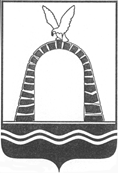 АДМИНИСТРАЦИЯ ГОРОДА БАТАЙСКАПОСТАНОВЛЕНИЕ от 28.04.2023 № 1143г. БатайскОб утверждении отчета о реализации и оценки бюджетной эффективности муниципальной программы города Батайска«Обеспечение доступным и комфортным жильем населения города Батайска»  за 2022 годВ соответствии с постановлением Администрации города Батайска от 30.10.2018 № 170 «Об утверждении Положения о порядке разработки, реализации и оценки эффективности муниципальных программ города Батайска», решением Коллегии Администрации города Батайска от 22.03.2022 года № 18 «Об утверждении отчета о реализации и оценки бюджетной эффективности муниципальной программы города Батайска «Обеспечение доступным и комфортным жильем населения города Батайска» за 2022 год, Администрация города Батайска постановляет:1. Утвердить отчет о реализации и оценки бюджетной эффективности муниципальной программы города Батайска «Обеспечение доступным и комфортным жильем населения города Батайска» за 2022 год, согласно приложению к настоящему постановлению.2. Разместить отчет о реализации и оценки бюджетной эффективности муниципальной программы города Батайска «Обеспечение доступным и комфортным жильем населения города Батайска»  за 2022 год на официальном сайте Администрации города Батайска в информационно-телекоммуникационной сети Интернет.3. Контроль за исполнением настоящего постановления возложить на заместителя главы Администрации города Батайска по территориальному развитию и строительству Горелкина В.В.Глава Администрациигорода Батайска                                                                                     Р.П. ВолошинПостановление вноситзаместитель главы Администрации города Батайска по территориальномуразвитию и строительству                                                                               Приложение № 1к постановлениюАдминистрациигорода Батайскаот 28.04.2023 № 1143ОтчетО реализации и оценке бюджетной эффективностимуниципальной программы города Батайска «Обеспечение доступным и комфортным жильем населения города Батайска»  за 2022 годЗа отчетный период с 01.01.2022 года по 31.12.2022 года в рамках реализации муниципальной программы города Батайска «Обеспечение доступным и комфортным жильем населения города Батайска»  были достигнуты следующие результаты.Оказана муниципальная поддержка в решении жилищной проблемы детей-сирот и детей, оставшихся без попечения родителей, признанных в установленном порядке, нуждающимися в улучшении жилищных условий, а также социальных проблем жизненного устройства данной категории граждан. Заключены договора долевого участия в строительстве на обеспечение жильем в сентябре  2023 года 30 детей-сирот, в рамках подпрограммы «Оказание мер государственной поддержки в улучшении жилищных условий отдельным категориям граждан на территории города Батайска», финансирование осуществляется за счет средств областного бюджета. Обеспечено жилыми сертификатами 4 молодых семей, признанных нуждающимися в улучшении жилищных условий, в рамках подпрограммы «Обеспечение жильем молодых семей в городе Батайске».В рамках подпрограммы «Территориальное планирование и развитие территорий, в том числе для жилищного строительства» введено в эксплуатацию 236 756 кв.м. жилья. Выполнению контрольных показателей по вводу жилья способствовало обеспечение устойчивого территориально-градостроительного развития города Батайска, реализация мероприятий по снижению административных барьеров, упрощение процедуры разработки проектной документации, экспертизы результатов инженерных изысканий и проектной документации.Определены первоочередные зоны строительства, к которым относятся район «Северо-Западный»,  реконструкция центральной части  города и  район «Восточный».  С целью проведения единой жилищной политики в городе Батайске реализуется комплекс мер, направленных на достижение прогнозируемых темпов развития территорий для жилищного строительства:внесение изменений в документы территориального планирования и разработка документации по планировке территорий;подготовка новых территорий под жилищное строительство и реализация проектов комплексной застройки;обеспечение перспективных территорий жилищного строительства инженерной инфраструктурой.Решение задачи создания возможности улучшения жилищных условий для граждан города Батайска характеризуется снижением средней стоимости одного квадратного метра жилья на первичном рынке, данный показатель исполняется в рамках подпрограммы «Стимулирование развития рынка жилья». Сферой реализации подпрограммы «Обеспечение реализации
муниципальной программы города Батайска «Обеспечение доступным и комфортным жильем населения города Батайска» является повышение эффективности управления развитием территорий для жилищного строительства, стимулированием рынка жилья, оказанием мер государственной поддержки в улучшении жилищных условий отдельным категориям граждан посредством реализации мероприятий, входящих в структуру Программы. Настоящая Программа, исходя из тенденций развития строительного комплекса и жилищного строительства, призвана обеспечить практическую реализацию комплекса мероприятий и механизмов, направленных на создание необходимых условий для решения существующих проблемных вопросов в сфере жилищного строительства, обусловливающих необходимость разработки и практического воплощения комплекса мер, направленных на одновременное стимулирование покупательской и инвестиционной активности на рынке жилья. Результаты достигнутые в ходе реализации программы описаны в             таблице №1 «Сведения о достижении показателей (индикаторов) муниципальной программы города Батайска «Обеспечение доступным и комфортным жильем населения города Батайска», ее подпрограмм и их значениях».Таблица № 1СВЕДЕНИЯ о достижении показателей (индикаторов) муниципальной программы города Батайска «Обеспечение доступным и комфортным
жильем населения города Батайска», ее подпрограмм и их значениях       Начальник общего отдела       Администрации города Батайска                                                                                                                 В.С. МирошниковаПриложение № 2к постановлению Администрации города Батайскаот 28.04.2023 № 1143Сведения о степени выполнения основных мероприятий подпрограмм муниципальной программы города Батайска «Обеспечение доступным и комфортным жильем населения города Батайска»       Начальник общего отдела       Администрации города Батайска                                                                                                                 В.С. МирошниковаПриложение № 3к постановлению Администрации города Батайскаот 28.04.2023 № 1143Информация о возникновении экономии бюджетных ассигнований на реализацию основного мероприятия муниципальной программы, в том числе и в результате проведенных конкурсных процедур, при условии его исполнения в полном объеме в отчетном году «Обеспечение доступным и комфортным жильем населения города Батайска»       Начальник общего отдела       Администрации города Батайска                                                                                                                   В.С. МирошниковаПриложение № 4к постановлениюАдминистрациигорода Батайскаот 28.04.2023 № 1143Информация о перераспределении бюджетных ассигнований между основными мероприятиями муниципальной программы в отчетном году «Обеспечение доступным и комфортным жильем населения города Батайска       Начальник общего отдела       Администрации города Батайска                                                                                                                    В.С. МирошниковаПриложение № 5к постановлениюАдминистрациигорода Батайскаот28.04.2023 № 1143Информация о соблюдении условий софинансирования расходных обязательств при реализации основных мероприятий муниципальной программы в отчетном году
«Обеспечение доступным и комфортным жильем населения города Батайска» (наименование программы)
 Начальник общего отделаАдминистрации города Батайска                                                                                                                         В.С. МирошниковаПриложение № 6к постановлениюАдминистрациигорода Батайскаот 28.04.2023 № 1143СВЕДЕНИЯоб использовании местного бюджета, областного бюджета, федеральногои внебюджетных источников на реализацию муниципальной программы города Батайска «Обеспечение доступным и комфортным жильем населения города Батайска»  за  2022 г.Начальник общего отделаАдминистрации города Батайска                                                         В.С. Мирошникова№ п/пНаименование показателя (индикатора)  Единица измерениягод, предшествующий отчетному 2022 годОтчетный годОтчетный годОбоснование отклонений значений показателя (индикатора) на конец отчетного года (при наличии)№ п/пНаименование показателя (индикатора)  Единица измерениягод, предшествующий отчетному 2022 годпланфактОбоснование отклонений значений показателя (индикатора) на конец отчетного года (при наличии)123456Муниципальная программа города Батайска «Обеспечение доступным и комфортным
жильем населения города Батайска»Муниципальная программа города Батайска «Обеспечение доступным и комфортным
жильем населения города Батайска»Муниципальная программа города Батайска «Обеспечение доступным и комфортным
жильем населения города Батайска»Муниципальная программа города Батайска «Обеспечение доступным и комфортным
жильем населения города Батайска»Муниципальная программа города Батайска «Обеспечение доступным и комфортным
жильем населения города Батайска»Муниципальная программа города Батайска «Обеспечение доступным и комфортным
жильем населения города Батайска»Муниципальная программа города Батайска «Обеспечение доступным и комфортным
жильем населения города Батайска»1.Доля перспективных земельных участков, на которых планируется или осуществляется жилищное строительство и в отношении которых разработаны планы освоения и обеспечения инженерной инфраструктуройпроцентов14,3 19,419,42.Объем ввода жилья в эксплуатацию, в том числе жилья экономического класса, по отношению к предыдущему годупроцентов126,73168,11236,756 3.Коэффициент доступности жилья (соотношение средней рыночной стоимости стандартной квартиры общей площадью 54 квадратных метра и среднего годового совокупного денежного дохода семьи, состоящей из трех человек)процентов2,952,942,944.Доля молодых семей, реализовавших свое право на получение государственной поддержки в улучшении жилищных условий, в общем количестве молодых семей – претендентов на получение социальных выплатпроцентов50,0 50,050,0 Подпрограмма «Развитие территорий для жилищного строительства в Города Батайска»Подпрограмма «Развитие территорий для жилищного строительства в Города Батайска»Подпрограмма «Развитие территорий для жилищного строительства в Города Батайска»Подпрограмма «Развитие территорий для жилищного строительства в Города Батайска»Подпрограмма «Развитие территорий для жилищного строительства в Города Батайска»Подпрограмма «Развитие территорий для жилищного строительства в Города Батайска»Подпрограмма «Развитие территорий для жилищного строительства в Города Батайска»1.1.Доля земельных участков, включенных в «Региональный адресный перечень земельных участков для жилищного строительства и комплексного освоения в целях жилищного строительства», по которым разработаны проекты планировки и межевания территориипроцентов28,611,111,11.2.Предельное количество процедур, необходимых для получения разрешения на строительство эталонного объекта капитального строительства непроизводственного назначения, в том числе для жилья экономического классаединиц5 55Подпрограмма «Стимулирование развития рынка жилья»Подпрограмма «Стимулирование развития рынка жилья»Подпрограмма «Стимулирование развития рынка жилья»Подпрограмма «Стимулирование развития рынка жилья»Подпрограмма «Стимулирование развития рынка жилья»Подпрограмма «Стимулирование развития рынка жилья»Подпрограмма «Стимулирование развития рынка жилья»2.1.Средняя стоимость одного квадратного метра жилья на первичном рынкерублей45 30057 124 79 178Постановление Министерства строительства, архитектуры и территориального развития Ростовской области от 09.12.2020 № 20 «Об утверждении средней рыночной стоимости одного квадратного метра общей площади жилья на I квартал 2020 года»2.2.Доля ввода жилья в арендных многоквартирных домах от общей площади ввода жилья в многоквартирных домахпроцентов 0.00.00.0 В муниципальном образовании «Город Батайск» данное строительство  не ведетсяПодпрограмма «Оказание мер государственной поддержки в улучшении жилищныхусловий отдельным категориям граждан на территории города Батайска»Подпрограмма «Оказание мер государственной поддержки в улучшении жилищныхусловий отдельным категориям граждан на территории города Батайска»Подпрограмма «Оказание мер государственной поддержки в улучшении жилищныхусловий отдельным категориям граждан на территории города Батайска»Подпрограмма «Оказание мер государственной поддержки в улучшении жилищныхусловий отдельным категориям граждан на территории города Батайска»Подпрограмма «Оказание мер государственной поддержки в улучшении жилищныхусловий отдельным категориям граждан на территории города Батайска»Подпрограмма «Оказание мер государственной поддержки в улучшении жилищныхусловий отдельным категориям граждан на территории города Батайска»Подпрограмма «Оказание мер государственной поддержки в улучшении жилищныхусловий отдельным категориям граждан на территории города Батайска»3.1.Количество детей-сирот и детей, оставшихся без попечения родителей, лиц из числа детей-сирот и детей, оставшихся без попечения родителей, подлежащих обеспечению жильемчеловек15 3030Количество детей достигших 18-летнего возраста   3.2.Общая площадь жилых помещений, приобретаемых (строящихся) для детей-сирот и детей, оставшихся без попечения родителей, лиц из числа детей-сирот и детей, оставшихся без попечения родителейтыс. кв. м0,971,02 1,02Общая площадь жилых помещений на основании заключенных договоров долевого участияПодпрограмма «Обеспечение жильем молодых семей в городе Батайске»Подпрограмма «Обеспечение жильем молодых семей в городе Батайске»Подпрограмма «Обеспечение жильем молодых семей в городе Батайске»Подпрограмма «Обеспечение жильем молодых семей в городе Батайске»Подпрограмма «Обеспечение жильем молодых семей в городе Батайске»Подпрограмма «Обеспечение жильем молодых семей в городе Батайске»Подпрограмма «Обеспечение жильем молодых семей в городе Батайске»4.1.Количество молодых семей – претендентов на получение социальных выплатсемей644Выполнено в полном объеме.4.2.Общая площадь жилых помещений, приобретаемых (строящихся) молодыми семьями – претендентами на получение социальных выплаттыс. кв. м0,840,540,54Увеличение нормативных показателей Подпрограмма «Обеспечение реализации государственной программы
Города Батайска «Обеспечение доступным и комфортным жильем населения Города Батайска»Подпрограмма «Обеспечение реализации государственной программы
Города Батайска «Обеспечение доступным и комфортным жильем населения Города Батайска»Подпрограмма «Обеспечение реализации государственной программы
Города Батайска «Обеспечение доступным и комфортным жильем населения Города Батайска»Подпрограмма «Обеспечение реализации государственной программы
Города Батайска «Обеспечение доступным и комфортным жильем населения Города Батайска»Подпрограмма «Обеспечение реализации государственной программы
Города Батайска «Обеспечение доступным и комфортным жильем населения Города Батайска»Подпрограмма «Обеспечение реализации государственной программы
Города Батайска «Обеспечение доступным и комфортным жильем населения Города Батайска»Подпрограмма «Обеспечение реализации государственной программы
Города Батайска «Обеспечение доступным и комфортным жильем населения Города Батайска»5.1.Обеспечение достижения показателей Программыпроцентов95,095,095,0№ п/пНомер и наименование  основного мероприятияСоисполнитель, участник, ответственный за исполнение основного мероприятияПлановый срокПлановый срокФактический срокФактический срокФактический срокФактический срокРезультатыРезультатыПроблемы, возникшие в ходе реализации мероприятий№ п/пНомер и наименование  основного мероприятияСоисполнитель, участник, ответственный за исполнение основного мероприятияначала  реализацииокончания  реализацииначала  реализацииначала  реализацииначала  реализацииокончания  реализацииЗапланированныеДостигнутыеПроблемы, возникшие в ходе реализации мероприятий123456781.Подпрограмма «Обеспечение реализации муниципальной программыгорода Батайска «Обеспечение доступным и комфортным жильем населения Города Батайска»Подпрограмма «Обеспечение реализации муниципальной программыгорода Батайска «Обеспечение доступным и комфортным жильем населения Города Батайска»Подпрограмма «Обеспечение реализации муниципальной программыгорода Батайска «Обеспечение доступным и комфортным жильем населения Города Батайска»Подпрограмма «Обеспечение реализации муниципальной программыгорода Батайска «Обеспечение доступным и комфортным жильем населения Города Батайска»Подпрограмма «Обеспечение реализации муниципальной программыгорода Батайска «Обеспечение доступным и комфортным жильем населения Города Батайска»Подпрограмма «Обеспечение реализации муниципальной программыгорода Батайска «Обеспечение доступным и комфортным жильем населения Города Батайска»Подпрограмма «Обеспечение реализации муниципальной программыгорода Батайска «Обеспечение доступным и комфортным жильем населения Города Батайска»Подпрограмма «Обеспечение реализации муниципальной программыгорода Батайска «Обеспечение доступным и комфортным жильем населения Города Батайска»Подпрограмма «Обеспечение реализации муниципальной программыгорода Батайска «Обеспечение доступным и комфортным жильем населения Города Батайска»Подпрограмма «Обеспечение реализации муниципальной программыгорода Батайска «Обеспечение доступным и комфортным жильем населения Города Батайска»Подпрограмма «Обеспечение реализации муниципальной программыгорода Батайска «Обеспечение доступным и комфортным жильем населения Города Батайска»1.1Расходы на обеспечение деятельности аппарата Управления  архитектуры и градостроительства  города БатайскаУправление по архитектуре и градостроительству города Батайска01.01.2022 г.31.12.2022 г.01.01.2022 г.01.01.2022 г.01.01.2022 г.31.12.2022 г.выполнение ПрограммыСредства освоены в полном объеме2.Подпрограмма «Оказание мер государственной поддержки 
в улучшении жилищных условий отдельным категориям граждан на территории города Батайска»Подпрограмма «Оказание мер государственной поддержки 
в улучшении жилищных условий отдельным категориям граждан на территории города Батайска»Подпрограмма «Оказание мер государственной поддержки 
в улучшении жилищных условий отдельным категориям граждан на территории города Батайска»Подпрограмма «Оказание мер государственной поддержки 
в улучшении жилищных условий отдельным категориям граждан на территории города Батайска»Подпрограмма «Оказание мер государственной поддержки 
в улучшении жилищных условий отдельным категориям граждан на территории города Батайска»Подпрограмма «Оказание мер государственной поддержки 
в улучшении жилищных условий отдельным категориям граждан на территории города Батайска»Подпрограмма «Оказание мер государственной поддержки 
в улучшении жилищных условий отдельным категориям граждан на территории города Батайска»Подпрограмма «Оказание мер государственной поддержки 
в улучшении жилищных условий отдельным категориям граждан на территории города Батайска»Подпрограмма «Оказание мер государственной поддержки 
в улучшении жилищных условий отдельным категориям граждан на территории города Батайска»Подпрограмма «Оказание мер государственной поддержки 
в улучшении жилищных условий отдельным категориям граждан на территории города Батайска»Подпрограмма «Оказание мер государственной поддержки 
в улучшении жилищных условий отдельным категориям граждан на территории города Батайска»2.1.Обеспечение предоставления жилых помещений детям-сиротам и детям, оставшимся без попечения родителей,лицам из их числа по договорам найма специализированных жилых помещенийУправление жилищно-коммунального хозяйства города Батайска,Управление образования города Батайска 01.01.2022 г.31.12.2022 г.01.01.2022 г.01.01.2022 г.01.01.2022 г.31.12.2022 г.Решение жилищной проблемы детей-сирот и детей, оставшихся без попечения родителейПо итогам 2022 года проведены аукционы, заключены  30 договоров долевого участия.2.2Предоставление по договору социального найма жилых помещений гражданам, состоящим на учете в качестве нуждающихся в жилыхпомещениях, в составе семьи которых имеется трое или более детей-близнецов и десять или более несовершеннолетних детейУправление жилищно-коммунального хозяйства города Батайска,Управление образования города Батайска01.01.2022 г.31.12.2022 г.01.01.2022 г.01.01.2022 г.01.01.2022 г.31.12.2022 г.Решение жилищной проблемы граждан, в составе семьи которых имеется трое или более детей-близнецов и десять или болеенесовершеннолетних детейПо итогам 2022 года по данному направлению нет результатов, по причине отсутствия данной категории граждан на учете2.3Расходы на приобретение жилого помещения для предоставления по договору социального найма в рамках подпрограммы «Оказание мер государственной поддержки в улучшении жилищных условий отдельным категориям граждан на территории города Батайска» (Бюджетные инвестиции)Управление жилищно-коммунального хозяйства города Батайска,Управление образования города Батайска01.01.2022 г.31.12.2022 г.01.01.2022 г.01.01.2022 г.01.01.2022 г.31.12.2022 г.Решение жилищной проблемы отдельных категорий гражданМероприятия по обеспечению жилыми помещениями детей-сирот в 2022 достигнуты в полном объеме. После строительства домов в сентябре 2023 года будут обеспечены  жильем 30 детей-сирот.3.Подпрограмма «Обеспечение жильем молодых семей в городе Батайске»Подпрограмма «Обеспечение жильем молодых семей в городе Батайске»Подпрограмма «Обеспечение жильем молодых семей в городе Батайске»Подпрограмма «Обеспечение жильем молодых семей в городе Батайске»Подпрограмма «Обеспечение жильем молодых семей в городе Батайске»Подпрограмма «Обеспечение жильем молодых семей в городе Батайске»Подпрограмма «Обеспечение жильем молодых семей в городе Батайске»Подпрограмма «Обеспечение жильем молодых семей в городе Батайске»Подпрограмма «Обеспечение жильем молодых семей в городе Батайске»Подпрограмма «Обеспечение жильем молодых семей в городе Батайске»Подпрограмма «Обеспечение жильем молодых семей в городе Батайске»3.1Обеспечение жильем молодых семей в городе БатайскаОтдел по делам молодежи,Управление жилищно-коммунального хозяйства города Батайска01.01.2022 г.31.12.2022 г.01.01.2022г.01.01.2022г.01.01.2022г.31.12.2022 г.улучшение жилищных условий молодыми семьями – участниками подпрограммыВ 2022 году подлежали обеспечению 4 семей. В марте выданы сертификаты. 4.Подпрограмма «Территориальное планирование и развитие территорий, в том числе для жилищного строительства»Подпрограмма «Территориальное планирование и развитие территорий, в том числе для жилищного строительства»Подпрограмма «Территориальное планирование и развитие территорий, в том числе для жилищного строительства»Подпрограмма «Территориальное планирование и развитие территорий, в том числе для жилищного строительства»Подпрограмма «Территориальное планирование и развитие территорий, в том числе для жилищного строительства»Подпрограмма «Территориальное планирование и развитие территорий, в том числе для жилищного строительства»Подпрограмма «Территориальное планирование и развитие территорий, в том числе для жилищного строительства»Подпрограмма «Территориальное планирование и развитие территорий, в том числе для жилищного строительства»Подпрограмма «Территориальное планирование и развитие территорий, в том числе для жилищного строительства»Подпрограмма «Территориальное планирование и развитие территорий, в том числе для жилищного строительства»Подпрограмма «Территориальное планирование и развитие территорий, в том числе для жилищного строительства»4.1.Создание условий для развития территорий путем вовлечения в оборот земельных участков в целях жилищного строительства, в том числе жилья экономического классаУправление по архитектуре и градостроительству города Батайска,Комитет по управлению имуществом01.01.2022 г.31.12.2022г.01.01.2022 г.01.01.2022 г.01.01.2022 г.31.12.2022 г.вовлечение в оборот земельных участков обеспечит реализацию планов освоения территорий для жилищного строительстваНа территории муниципального образования «Город Батайск»  разработаны и утверждены 5 проектов планировки и проектов межевания территорий (в том числе внесение изменений в данные проекты)  с целью  реализации планов освоения территорий для жилищного строительства4.2.Обеспечение перспективных земельных участков документами территориального планирования и планировки территорий с целью формирования территорий для жилищного строительстваУправление по архитектуре и градостроительству города Батайска01.01.2022 г.31.12.2022 г.01.01 2022 г.01.01 2022 г.31.12.2022 г.31.12.2022 г.сформированные территории для жилищного строительстваВнесены изменений в генеральный план городского округа «Город Батайск», утвержденный решением Батайской городской Думы от 16.12.2020 №90. На территории муниципального образования «Город Батайск»  разработаны и утверждены 5 проектов планировки и проектов межевания территорий (в том числе внесение изменений в данные проекты)  с целью  формирования территорий для жилищного строительства.4.3.Улучшение предпринимательского климата в сфере строительства, в том числе для создания жилья экономического класса путем обеспечения мероприятий по снижению административных барьеровУправление по архитектуре и градостроительству города Батайска01.01 2022 г.31.12.20212г.01.01 2022 г.31.12.2022 г.31.12.2022 г.31.12.2022 г.Снижение административных барьеров, увеличение темпов строительства, в том числе жилья экономического классаПлан по вводу жилья выполнен на 100%5.Подпрограмма «Стимулирование развития рынка жилья»Подпрограмма «Стимулирование развития рынка жилья»Подпрограмма «Стимулирование развития рынка жилья»Подпрограмма «Стимулирование развития рынка жилья»Подпрограмма «Стимулирование развития рынка жилья»Подпрограмма «Стимулирование развития рынка жилья»Подпрограмма «Стимулирование развития рынка жилья»Подпрограмма «Стимулирование развития рынка жилья»Подпрограмма «Стимулирование развития рынка жилья»Подпрограмма «Стимулирование развития рынка жилья»Подпрограмма «Стимулирование развития рынка жилья»5.1.Создание условий для развития рынка доступного жилья, развития жилищного строительства, в том числе строительства жилья экономического класса, включая малоэтажное жилищное строительствоУправление по архитектуре и градостроительству города Батайска,Комитет по управлению имуществом, отдел территориального развития и строительства01.01 2022 г.31.12.2022 г.01.01 2022г.31.12.2022г.31.12.2022г.31.12.2022г.доступный рынок жилья, в том числе жилья экономического классаОбщая площадь жилого помещения, приходящихся в среднем на одного жителя 33,00 кв.м.5.2.Содействие формированию рынка доступного арендного жилья коммерческого использования, в том числе для граждан, имеющих невысокий уровень доходаУправление по архитектуре и градостроительству города Батайска, отдел территориального развития и строительства,предприятия строительного комплекса01.01 2022 г.31.12.2022 г.01.01 2022 г.31.12.2022 г.31.12.2022 г.31.12.2022 г.доступный рынок арендного жилья коммерческого использования в том числе для граждан, имеющих невысокий уровень доходаСтроительство  арендного жилья на территории города Батайска не осуществлялосьНаименование основного мероприятия муниципальной программы (по инвестиционным расходам - в разрезе объектов)Ожидаемый непосредственный результат(тыс. рублей)Ожидаемый непосредственный результат(тыс. рублей)Фактически сложившийся результат(тыс. рублей)Сумма экономии (тыс. рублей)Сумма экономии (тыс. рублей)Наименование основного мероприятия муниципальной программы (по инвестиционным расходам - в разрезе объектов)Ожидаемый непосредственный результат(тыс. рублей)Ожидаемый непосредственный результат(тыс. рублей)Фактически сложившийся результат(тыс. рублей)всегов том числе в результате проведенных конкурсных процедур«Обеспечение реализациимуниципальной программы города Батайска «Обеспечение доступным и комфортным жильем населения города Батайска»16 357,3  16 357,3  16 089,3  0-«Обеспечение жильем молодых семей в городе Батайске»5 645,75 645,75 645,70-«Оказание мер государственной поддержки в улучшении жилищных условий отдельным категориям граждан на территории города Батайска»56 602,856 602,856 602,80-«Территориальное планирование и развитие территорий, в том числе для жилищного строительства»6 121,96 121,96 120,00-ВСЕГО84 727,784 457,884 457,80-Наименование основного мероприятия муниципальной программы (по инвестиционным расходам - в разрезе объектов)Перераспределение бюджетных ассигнований между основными мероприятиями программыПерераспределение бюджетных ассигнований между основными мероприятиями программыПримечание(№ нормативного правового акта,№ справки о перераспределении)Наименование основного мероприятия муниципальной программы (по инвестиционным расходам - в разрезе объектов)сумма(тыс. рублей)(+), (-)причины перераспределенияПримечание(№ нормативного правового акта,№ справки о перераспределении)«Обеспечение реализациимуниципальной программы города Батайска «Обеспечение доступным и комфортным жильем населения города Батайска»- 250 000,00-153 000,00- 118 100,00- 502 000,0050 т.р. - сумма административного штрафа, 50 т.р. для определения средней стоимости квадратного метра общей площади жилья в г. Батайск, 53 т.р. - приобретения программы Гранд Смета Обращение от 10.03.2022 б/н, (ИСОГД -250 000,00 в связи письмом минэкономразвития о сокращении расходов)Обращение от 02.06.2022 б/н (ИСОГД - 153 000,00 для перераспределения средств)Обращение от 23.09.2022 б/г  (-118 100,00 компенсационная выплата в связи с выходом на пенсию муниципального служащего)Обращение от 03.11.2022 б/г  (-502 000,00 - в связи со сложивщейся экономии по результатам проведенного анализа за 10 мес. 2022 года)«Обеспечение жильем молодых семей в городе Батайске» - -«Оказание мер государственной поддержки в улучшении жилищных условий отдельным категориям граждан на территории города Батайска»+ 50 000,00Сумма средств необходимая для определения средней стоимости квадратного метра общей площади жилья«Территориальное планирование и развитие территорий, в том числе для жилищного строительства»+ 990 900,00Сумма средств необходимая для произведения  работ по межеванию зем. участков в соответствии с ППиМВСЕГО: - -Наименование муниципального образованияРостовской области(по инвестиционным расходам -в разрезе объектов)Установленный объем софинансирования расходов тыс. рублейУстановленный объем софинансирования расходов тыс. рублейУстановленный объем софинансирования расходов тыс. рублейОбъем фактических расходов федерального бюджетаОбъем фактических расходов федерального бюджетаОбъем фактических расходов областного бюджетаОбъем фактических расходов областного бюджетаОбъем фактических расходов местного бюджетаОбъем фактических расходов местного бюджетаНаименование муниципального образованияРостовской области(по инвестиционным расходам -в разрезе объектов)федеральный бюджетобластной бюджетместный бюджеттыс. рублей%тыс. рублей%тыс. рублей%Наименование муниципального образованияРостовской области(по инвестиционным расходам -в разрезе объектов)«Обеспечение жильем молодых семей в городе Батайске»1 286,23 241,91 117,91 286,21003 241,91001 117,9100«Территориальное планирование и развитие территорий, в том числе для жилищного строительства»--6 121,9--006 120,099,97СтатусНаименование       
муниципальной     
 программы, подпрограммы 
муниципальной     
программы,основного мероприятия,мероприятия муниципальной программыИсточники финансированияОбъем   
расходов, предусмотренных муниципальной программой 
(тыс. руб.) Фактические 
расходы (тыс. руб.) 12345Муниципальная
программа      «Обеспечение доступным и комфортным жильем населения города Батайска»всего                 84 727,784 457,8Муниципальная
программа      «Обеспечение доступным и комфортным жильем населения города Батайска»федеральный бюджет 1 286,2  1 286,2  Муниципальная
программа      «Обеспечение доступным и комфортным жильем населения города Батайска»областной бюджет    59 794,4  59 794,4  Муниципальная
программа      «Обеспечение доступным и комфортным жильем населения города Батайска»местный бюджет 23 647,1  23 377,2  Муниципальная
программа      «Обеспечение доступным и комфортным жильем населения города Батайска»внебюджетные источникиПодпрограмма 1«Территориальное планирование и развитие территорий, в том числе для жилищного строительства»всего                 6 121,96 120,0Подпрограмма 1«Территориальное планирование и развитие территорий, в том числе для жилищного строительства»федеральный бюджет --Подпрограмма 1«Территориальное планирование и развитие территорий, в том числе для жилищного строительства»областной бюджет    --Подпрограмма 1«Территориальное планирование и развитие территорий, в том числе для жилищного строительства»местный бюджет 6 121,96 120,Подпрограмма 1«Территориальное планирование и развитие территорий, в том числе для жилищного строительства»внебюджетные источники--Основное мероприятие 1.1Создание условий для развития территорий путем вовлечения в оборот земельных участков в целях жилищного строительства, в том числе жилья экономического классафинансирование в рамках Программы не предусмотренофинансирование в рамках Программы не предусмотренофинансирование в рамках Программы не предусмотренофинансирование в рамках Программы не предусмотренофинансирование в рамках Программы не предусмотренофинансирование в рамках Программы не предусмотренофинансирование в рамках Программы не предусмотренофинансирование в рамках Программы не предусмотренофинансирование в рамках Программы не предусмотренофинансирование в рамках Программы не предусмотренофинансирование в рамках Программы не предусмотренофинансирование в рамках Программы не предусмотренофинансирование в рамках Программы не предусмотренофинансирование в рамках Программы не предусмотренофинансирование в рамках Программы не предусмотреноОсновное мероприятие 1. 2Обеспечение перспективных земельных участков документами территориального планирования и планировки территорий с целью формирования территорий для жилищного строительствафинансирование в рамках Программы не предусмотренофинансирование в рамках Программы не предусмотренофинансирование в рамках Программы не предусмотреноОсновное мероприятие 1. 3Улучшение предпринимательского климата в сфере строительства, в том числе для создания жилья экономического класса путем обеспечения мероприятий по снижению административных барьеровфинансирование в рамках Программы не предусмотренофинансирование в рамках Программы не предусмотренофинансирование в рамках Программы не предусмотреноОсновное мероприятие 1.4Расходы на выполнение работ по внесению изменений в генеральный план муниципального образования "Город Батайск"всего                 560,00560,00Основное мероприятие 1.4Расходы на выполнение работ по внесению изменений в генеральный план муниципального образования "Город Батайск"федеральный бюджет Основное мероприятие 1.4Расходы на выполнение работ по внесению изменений в генеральный план муниципального образования "Город Батайск"областной бюджет    Основное мероприятие 1.4Расходы на выполнение работ по внесению изменений в генеральный план муниципального образования "Город Батайск"местный бюджет 560,00560,00Основное мероприятие 1.4Расходы на выполнение работ по внесению изменений в генеральный план муниципального образования "Город Батайск"внебюджетные источникиОсновное мероприятие 1.5Расходы на выполнение работ по внесению изменений в правила землепользования и застройки муниципального образования "Город Батайск" всего                 580,00580,00Основное мероприятие 1.5Расходы на выполнение работ по внесению изменений в правила землепользования и застройки муниципального образования "Город Батайск" федеральный бюджет Основное мероприятие 1.5Расходы на выполнение работ по внесению изменений в правила землепользования и застройки муниципального образования "Город Батайск" областной бюджет    580,00580,00Основное мероприятие 1.5Расходы на выполнение работ по внесению изменений в правила землепользования и застройки муниципального образования "Город Батайск" местный бюджет Основное мероприятие 1.5Расходы на выполнение работ по внесению изменений в правила землепользования и застройки муниципального образования "Город Батайск" внебюджетные источникиОсновное мероприятие 1.6Расходы на выполнение работ по разработке проекта планирования и межевания на территории на территории Муниципального  образования "Город Батайск"всего                 4 981,94 980,0Основное мероприятие 1.6Расходы на выполнение работ по разработке проекта планирования и межевания на территории на территории Муниципального  образования "Город Батайск"федеральный бюджет Основное мероприятие 1.6Расходы на выполнение работ по разработке проекта планирования и межевания на территории на территории Муниципального  образования "Город Батайск"областной бюджет    Основное мероприятие 1.6Расходы на выполнение работ по разработке проекта планирования и межевания на территории на территории Муниципального  образования "Город Батайск"местный бюджет 4 981,94 980,0Основное мероприятие 1.6Расходы на выполнение работ по разработке проекта планирования и межевания на территории на территории Муниципального  образования "Город Батайск"внебюджетные источникиПодпрограмма 2Стимулирование развития рынка жильяфинансирование в рамках Программы не предусмотренофинансирование в рамках Программы не предусмотренофинансирование в рамках Программы не предусмотреноОсновное мероприятие 2.1Создание условий для развития рынка доступного жилья, развития жилищного строительства, в том числе строительства жилья экономического класса, включая малоэтажное жилищное строительствофинансирование в рамках Программы не предусмотренофинансирование в рамках Программы не предусмотренофинансирование в рамках Программы не предусмотреноОсновное мероприятие 2.2Содействие формированию рынка доступного арендного жилья коммерческого использования, в том числе для граждан, имеющих невысокий уровень доходафинансирование в рамках Программы не предусмотренофинансирование в рамках Программы не предусмотренофинансирование в рамках Программы не предусмотреноПодпрограмма 3«Оказание мер государственной поддержки в улучшении жилищных условий отдельным категориям граждан на территории города Батайска»всего                 56 602,856 602,8Подпрограмма 3«Оказание мер государственной поддержки в улучшении жилищных условий отдельным категориям граждан на территории города Батайска»федеральный бюджет --Подпрограмма 3«Оказание мер государственной поддержки в улучшении жилищных условий отдельным категориям граждан на территории города Батайска»областной бюджет    56 552,856 552,8Подпрограмма 3«Оказание мер государственной поддержки в улучшении жилищных условий отдельным категориям граждан на территории города Батайска»местный бюджет 50,050,0Подпрограмма 3«Оказание мер государственной поддержки в улучшении жилищных условий отдельным категориям граждан на территории города Батайска»внебюджетные источники--Основное мероприятие 3.1Обеспечение предоставления жилых помещений детям-сиротам и детям, оставшимся без попечения родителей, лицам из их числа по договорам найма специализированных жилых помещенийвсего                 56 602,856 602,8Основное мероприятие 3.1Обеспечение предоставления жилых помещений детям-сиротам и детям, оставшимся без попечения родителей, лицам из их числа по договорам найма специализированных жилых помещенийфедеральный бюджет --Основное мероприятие 3.1Обеспечение предоставления жилых помещений детям-сиротам и детям, оставшимся без попечения родителей, лицам из их числа по договорам найма специализированных жилых помещенийобластной бюджет    56 552,856 552,8Основное мероприятие 3.1Обеспечение предоставления жилых помещений детям-сиротам и детям, оставшимся без попечения родителей, лицам из их числа по договорам найма специализированных жилых помещенийместный бюджет 50,050,0Основное мероприятие 3.1Обеспечение предоставления жилых помещений детям-сиротам и детям, оставшимся без попечения родителей, лицам из их числа по договорам найма специализированных жилых помещенийвнебюджетные источники--Подпрограмма 4«Обеспечение жильем молодых семей в городе Батайскевсего                 5 645,75 645,7Подпрограмма 4«Обеспечение жильем молодых семей в городе Батайскефедеральный бюджет 1 286,2 1 286,2Подпрограмма 4«Обеспечение жильем молодых семей в городе Батайскеобластной бюджет    3 241,63 241,6Подпрограмма 4«Обеспечение жильем молодых семей в городе Батайскеместный бюджет 1 117,91 117,9Подпрограмма 4«Обеспечение жильем молодых семей в городе Батайскевнебюджетные источникиОсновное мероприятие 4.1Обеспечение жильем молодых семей в городе Батайскевсего                 5 645,75 645,7Основное мероприятие 4.1Обеспечение жильем молодых семей в городе Батайскефедеральный бюджет 1 286,2 1 286,2Основное мероприятие 4.1Обеспечение жильем молодых семей в городе Батайскеобластной бюджет    3 241,63 241,6Основное мероприятие 4.1Обеспечение жильем молодых семей в городе Батайскеместный бюджет 1 117,91 117,9Основное мероприятие 4.1Обеспечение жильем молодых семей в городе Батайскевнебюджетные источники--Подпрограмма 5«Обеспечение реализации муниципальной программы города Батайска «Обеспечение доступным и комфортным жильем населения города Батайска»всего                 16 357,3  16 089,3  Подпрограмма 5«Обеспечение реализации муниципальной программы города Батайска «Обеспечение доступным и комфортным жильем населения города Батайска»федеральный бюджет --Подпрограмма 5«Обеспечение реализации муниципальной программы города Батайска «Обеспечение доступным и комфортным жильем населения города Батайска»областной бюджет    --Подпрограмма 5«Обеспечение реализации муниципальной программы города Батайска «Обеспечение доступным и комфортным жильем населения города Батайска»местный бюджет 16 357,3  16 089,3  Подпрограмма 5«Обеспечение реализации муниципальной программы города Батайска «Обеспечение доступным и комфортным жильем населения города Батайска»внебюджетные источникиОсновное мероприятие 5.1Расходы на обеспечение деятельности аппарата Управления по архитектуре и градостроительству города Батайскавсего                 16 357,3  16 089,3Основное мероприятие 5.1Расходы на обеспечение деятельности аппарата Управления по архитектуре и градостроительству города Батайскафедеральный бюджет --Основное мероприятие 5.1Расходы на обеспечение деятельности аппарата Управления по архитектуре и градостроительству города Батайскаобластной бюджет    --Основное мероприятие 5.1Расходы на обеспечение деятельности аппарата Управления по архитектуре и градостроительству города Батайскаместный бюджет 16 357,3  16 089,3  Основное мероприятие 5.1Расходы на обеспечение деятельности аппарата Управления по архитектуре и градостроительству города Батайскавнебюджетные источники--